ISCRIZIONE AI PERCORSI DI CATECHISMOAnno pastorale 2020/2021 (Iniziazione cristiana, preadolescenti e adolescenti)Noi			     						     genitori di:avendo preso visione del relativo programma e firmando contestualmente il Patto di responsabilità reciproca per il rispetto delle misure anti-contagio da COVID-19,chiediamo che nostro/a figlio/a sia iscritto/a al percorso di catechesi della Parrocchia di S. Paolo Ap. in Legnano (MI).Considerate le tipologia di attività indicate nel programma, autorizziamo inoltre la partecipazione di nostro/a figlio/a anche alle attività che si svolgeranno al di fuori degli ambienti parrocchiali. Ci impegniamo a comunicare alla parrocchia la modalità di ingresso e uscita dagli ambienti parrocchiali (oratorio) di nostro figlio/a in riferimento alle attività di catechismo.Autorizziamo inoltre la Parrocchia: ad interrompere la partecipazione di nostro/a figlio/a alla suddetta proposta educativa qualora questo provvedimento sia ritenuto necessario per custodire il significato educativo dell’attività e degli spazi o per evitare che siano ripetuti comportamenti inammissibili;in caso di necessità, a chiedere l’intervento del Servizio Sanitario e/o accompagnare il/la ragazzo/a presso il Pronto Soccorso (contemporaneamente i responsabili e i loro collaboratori si attiveranno per avvisare almeno un genitore utilizzando il numero di telefono di reperibilità);Dichiariamo infine di aver letto e compreso l’informativa sul trattamento dei dati.Sì,prestiamo il consenso al trattamento di foto e video secondo quanto descritto dall’Informativa   
NON prestiamo il consenso al trattamento di foto e video secondo quanto descritto dall’Informativa   Luogo e data ,      Firma del padre _______________________		Firma della madre ________________________DA COMPILARE SE IL MODULO E’ FIRMATO DA UN SOLO GENITOREIl sottoscritto, consapevole delle conseguenze amministrative e penali per chi rilasci dichiarazioni non corrispondenti a verità, ai sensi del DPR 445/2000, dichiara di aver effettuato la scelta/richiesta in osservanza delle disposizioni sulla responsabilità genitoriale di cui agli artt. 316, 337 ter e 337 quater del codice civile, che richiedono il consenso di entrambi i genitori.Luogo e data ,      					Firma di un genitore _______________________PARROCCHIA DI S. PAOLO AP.VIA SARDEGNA 51 20025 LEGNANO (MI)CODICE FISCALE 84003450156MAIL parrocchia@sanpaololegnano.itInformativa e consenso ai fini privacy e riservatezzaRaccolta dati per le attività di iniziazione cristiana e di oratorio per i ragazzi e gli adolescenti (art. 16, L. n. 222/85) promosse dalla Parrocchia di S. Paolo Ap. in Legnano (MI) per l’anno pastorale 2020/2021.Gentili genitori,iscrivendo Vostro figlio/a alle attività di catechismo ci avete fornito i Suoi dati personali.Vogliamo informarVi che i dati da Voi forniti e i dati sanitari rilevati saranno trattati conformemente alle norme del Decreto Generale della CEI “Disposizioni per la tutela del diritto alla buona fama e alla riservatezza dei dati relativi alle persone dei fedeli, degli enti ecclesiastici e delle aggregazioni laicali” del 24 maggio 2018 e al Reg. UE n. 2016/679 (“GDPR”).Il Titolare del trattamento dei dati è la Parrocchia di S. Paolo Ap., con sede in via Sardegna 51, 20025 Legnano (MI), e-mail parrocchia@sanpaololegnano.it.La base giuridica del trattamento è costituita dal legittimo interesse pastorale della Chiesa riconosciuto dalla legge n. 121 del 25 marzo 1985 dalla necessità del Titolare del trattamento di assolvere gli obblighi in materia di sicurezza e protezione sociale, nell’ambito dell’implementazione dei protocolli di sicurezza anti-contagio stabiliti dalla normativa nazionale e regionale e dalle indicazioni dell’Arcidiocesi di Milano.La finalità con cui tratteremo i dati di Vostro figlio è di tipo pastorale. Vi potremo quindi tenere informati sulle nostre iniziative in ambito pastorale.La finalità con cui trattiamo i dati sanitari relativi alla temperatura corporea e ai sintomi influenzali è il contrasto e contenimento della diffusione del virus COVID-19 nei locali parrocchiali.I dati di Vostro figlio potranno essere trattati soltanto da soggetti espressamente autorizzati dalla Parrocchia o da aziende che agiscono in qualità di Responsabili del Trattamento, per conto della stessa Parrocchia e che hanno sottoscritto un apposito contratto che disciplina puntualmente i trattamenti loro affidati e gli obblighi in materia di protezione dei dati (ad esempio: società che forniscono alla parrocchia servizi informatici). La società incaricata dalla Parrocchia di trattare per suo conto i dati personali in suo possesso è la C.L. Soft, via Padova 7, 20841 Carate Brianza (MB).I dati Vostri e di Vostro figlio non verranno diffusi né comunicati a terzi senza il Vostro consenso, fatto salvo all’Arcidiocesi di Milano. Solo nei casi e nei limiti previsti dall’ordinamento civile e canonico potranno essere comunicati ad altri soggetti.Eventuali dati relativi alla salute di Vostro/a figlio/a da Voi forniti saranno trattati esclusivamente con il Vostro consenso, che potrete revocare quando vorrete senza però pregiudicare il precedente trattamento di questi dati.Il conferimento dei dati è facoltativo, tuttavia l’eventuale mancato conferimento dei dati relativi a Vostro figlio/a porterà all’impossibilità per lui/lei di essere iscritto/a ai percorsi educativi della Parrocchia. Con riferimento alla misurazione della temperatura corporea, il Titolare del trattamento non effettua alcuna registrazione del dato se inferiore ai 37,5°C. In caso di temperatura superiore il dato viene registrato e a Voi comunicato. La misurazione della temperatura corporea è necessaria per accedere ai luoghi della riunione. L’eventuale rifiuto della misurazione impedisce l’ingresso ai locali e la permanenza negli stessi.Con il Vostro consenso, potremo trattare foto e video che ritraggono Vostro figlio durante le attività parrocchiali.Documentare questi momenti ha una finalità legata esclusivamente alla vita della comunità. Potremo quindi diffondere queste foto e questi video esclusivamente attraverso il bollettino parrocchiale, il sito internet della Parrocchia e gli eventuali social media sui quali la Parrocchia ha un profilo. Le foto e i video saranno conservati in parrocchia esclusivamente a titolo di documentazione storica degli eventi. Il conferimento del consenso per il trattamento di foto e video è facoltativo ed è sempre revocabile senza pregiudicare il precedente trattamento. Se intendete negare il consenso, nei momenti in cui almeno uno di Voi sarà presente, sarà Vostra cura non permettere al minore di cui esercitate la responsabilità genitoriale di inserirsi in situazioni in cui chiaramente vengono acquisite le immagini.I dati che ci avete fornito saranno conservati per il tempo necessario a completare l’attività per cui sono richiesti; alcuni dati potranno essere conservati anche oltre tale periodo nei casi e nei limiti in cui tale conservazione risponda al legittimo interesse pastorale della parrocchia o sia necessario per ottemperare a un obbligo di legge.In ogni momento potrete esercitare i diritti contemplati dalle normative vigenti in tema di Protezione dei Dati personali, più specificamente il diritto all’accesso ai dati personali da Voi forniti, la rettifica o cancellazione degli stessi, la limitazione del trattamento o l’opposizione al trattamento stesso, il diritto al reclamo presso una autorità di controllo.Per esercitare i Vostri diritti potete rivolgerVi alla Parrocchia anche attraverso l’indirizzo e-mail parrocchia@sanpaololegnano.it.Informativa aggiornata il 14/09/2020NOTIZIE particolari relative a Classe (qualora ve ne siano, è necessario consegnare queste notizie in busta chiusa)Segnaliamo al Responsabile dell’Oratorio le seguenti notizie particolari e riservate che riguardano nostro/a figlio/a:  Patologie ed eventuali terapie in corsoAllergie e intolleranze (anche agli alimenti)AltroInformativa relativa alla tutela della riservatezza, in relazione ai dati personali raccolti per le attività educative della parrocchia.Dichiariamo di aver letto e compreso l’Informativa circa l’utilizzo dei dati e prestiamo il consenso al trattamento dei dati relativi alla salute da noi forniti riguardanti nostro figlio o nostra figlia.Luogo e data ,      Firma Padre ___________________________		Firma Madre __________________________DA COMPILARE SE IL MODULO E’ FIRMATO DA UN SOLO GENITOREIl sottoscritto, consapevole delle conseguenze amministrative e penali per chi rilasci dichiarazioni non corrispondenti a verità, ai sensi del DPR 445/2000, dichiara di aver effettuato la scelta/richiesta in osservanza delle disposizioni sulla responsabilità genitoriale di cui agli artt. 316, 337 ter e 337 quater del codice civile, che richiedono il consenso di entrambi i genitori.Luogo e data ,      					Firma di un genitore _______________________PARROCCHIA DI S. PAOLO AP.VIA SARDEGNA 51 20025 LEGNANO (MI)CODICE FISCALE 84003450156MAIL parrocchia@sanpaololegnano.itPATTO DI RESPONSABILITÀ RECIPROCA COVID-19 – ANNO 2020/2021TRA LA PARROCCHIA E LE FAMIGLIE DEI MINORI ISCRITTI AL CATECHISMOIl sottoscritto don Fabio Biancaniello, in qualità di parroco e legale rappresentante della Parrocchia di S. Paolo Ap., con sede in Legnano (MI), via Sardegna 51,ei signori 			     , in qualità di genitori di 	     , nato a 				      (     ), residente in 			     , 		via      , entrambi consapevoli di tutte le conseguenze civili e penali previste in caso di dichiarazioni mendaci,  SOTTOSCRIVONOil seguente patto di responsabilità reciproca inerente la frequenza di 	     alle attività della Parrocchia di S. Paolo Ap., per l’anno 2020/2021.*****I genitori dichiarano:di essere a conoscenza delle misure di contenimento del contagio vigenti alla data odierna; di attenersi scrupolosamente a tutte le indicazioni che verranno date dalla Parrocchia, derivanti dalle normative nazionali e regionali; di impegnarsi a trattenere il proprio figlio a casa in presenza di febbre superiore a 37,5° C o di altri sintomi (es. tosse, raffreddore, congiuntivite) e di informare tempestivamente il pediatra e il parroco/referente della parrocchia/dell’oratorio della comparsa dei sintomi o febbre;di impegnarsi a trattenere il proprio figlio a casa per i 14 giorni successivi dal rientro dopo il soggiorno o il transito da un Paese estero o da una località nazionale definita “a rischio” dalla normativa nazionale o regionale ovvero fino all’esito negativo al COVID-19 dell’esame diagnostico eseguito dopo il rientro a casa;di monitorare la salute del proprio figlio e di impegnarsi a trattenerlo a casa in caso sia sottoposto a isolamento domiciliare o quarantena ovvero sia stato in contatto con persone positive al COVID-19 informando tempestivamente il parroco/referente della parrocchia/dell’oratorio.di essere consapevole ed accettare che il proprio figlio debba utilizzare la mascherina e assicurare il distanziamento sociale negli spazi interni ed esterni della parrocchia, nonché negli spostamenti in entrata/uscita e per recarsi da un luogo ad un altro (es. per andare ai servizi igienici, al bar all’interno dell’oratorio, …);di essere consapevole ed accettare che, in caso di insorgenza di febbre superiore a 37,5° C o di altra sintomatologia (tra quelle sopra riportate), la Parrocchia provvederà all’isolamento immediato del minore, informando immediatamente i familiari che tempestivamente lo porteranno a casa;di essere consapevole ed accettare che, nel caso in cui il minore rifiuti ostinatamente di rispettare le misure per prevenire il contagio da COVID-19 (ad esempio, non indossando la mascherina; non rispettando le distanze interpersonali…), la Parrocchia potrà chiedere alla famiglia di allontanarlo immediatamente dagli ambienti parrocchiali e sospendere o interrompere definitivamente la partecipazione alle attività. Il parroco, in qualità di legale rappresentante della Parrocchia di S. Paolo Ap.:dichiara di aver informato puntualmente le famiglie, contestualmente all’iscrizione, rispetto ad ogni disposizione adottata per contenere la diffusione del contagio da COVID-19 e di impegnarsi a comunicare tempestivamente eventuali modifiche o integrazioni delle disposizioni (in particolar modo: modalità di ingresso e di uscita; obbligo di mantenere la distanza di un metro e di indossare la mascherina; norme igieniche);garantisce che tutti i catechisti/educatori/animatori sono adeguatamente formati e si impegnano ad osservare scrupolosamente ogni prescrizione igienico sanitaria;si impegna ad attenersi rigorosamente, nel caso di acclarata infezione da COVID-19 da parte di un minore o adulto frequentante l’oratorio, ad ogni disposizione dell’autorità sanitaria locale.Luogo e data, 		     I genitori	Il Parroco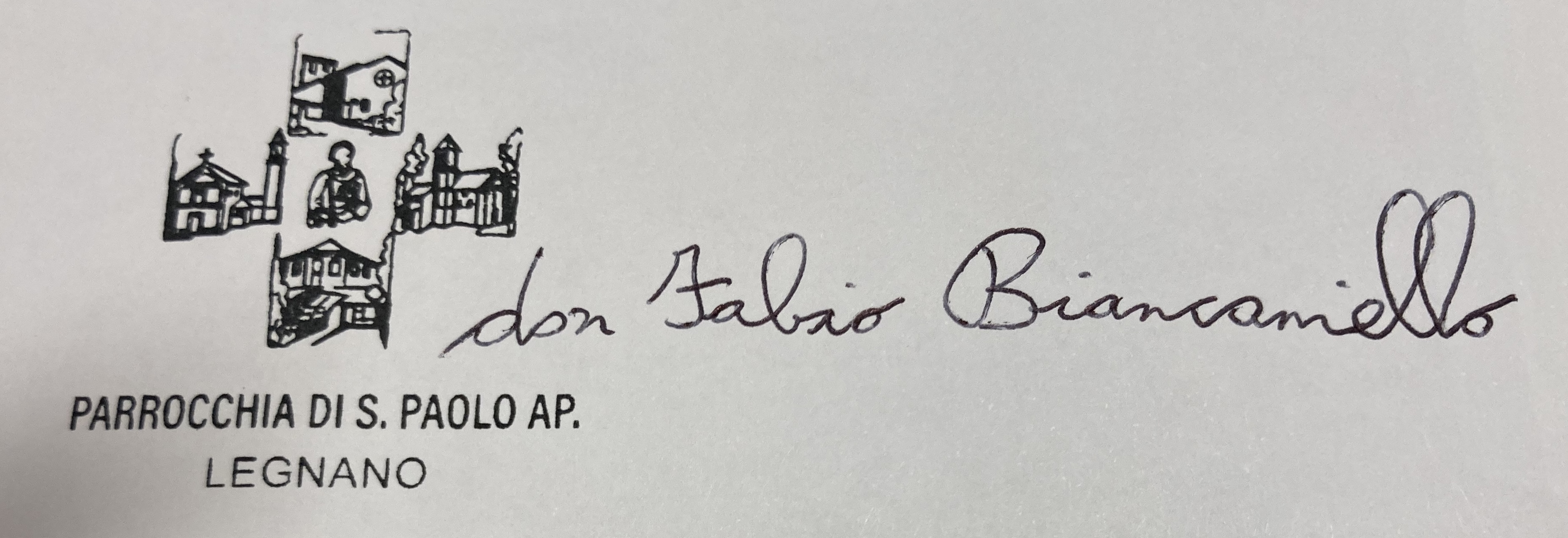 ______________________________		______________________________DA COMPILARE SE IL MODULO E’ FIRMATO DA UN SOLO GENITOREIl sottoscritto, consapevole delle conseguenze amministrative e penali per chi rilasci dichiarazioni non corrispondenti a verità, ai sensi del DPR 445/2000, dichiara di aver effettuato la scelta/richiesta in osservanza delle disposizioni sulla responsabilità genitoriale di cui agli artt. 316, 337 ter e 337 quater del codice civile, che richiedono il consenso di entrambi i genitori.Luogo e data , 	     Firma di un genitore__________________________N.B.: stampare in duplice copia e firmare. Una va consegnata in parrocchia insieme al modulo di iscrizione, l’altra va conservata tra i documenti della famiglia.Cognome padreNome padreCognome madreNome madreCognome figlio/aNome figlio/aNato aIl Residente a In viaBattezzato nella parrocchia diCellulare di un genitore Telefono di reperibilità (per urgenze)E-MailCodice Fiscale